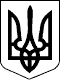 71 СЕСІЯ ЩАСЛИВЦЕВСЬКОЇ СІЛЬСЬКОЇ РАДИ7 СКЛИКАННЯРІШЕННЯ27.07.2018 р.                                      № 1118с. ЩасливцевеПро затвердження проекту землеустроюРозглянувши клопотання юридичної особи АТ «Херсонобленерго» ( ідентифікаційний код ***), проект землеустрою щодо відведення земельних ділянок в оренду, керуючись ст.ст. 12,123,124,186 Земельного кодексу України, ст.26 Закону України «Про місцеве самоврядування в Україні» сесія сільської радиВИРІШИЛА:1. Затвердити АТ «Херсонобленерго» проект землеустрою щодо відведення земельних ділянок загальною площею  (кадастровий номер 6522186500:02:001:0693) під опору №43 «а» ПЛ-10 кВ ф. 692 ПС-35/10 кВ «Счастливцево» для забезпечення приєднання житлового будинку, господарських будівель і споруд згідно договору про приєднання №*** від 20.10.2017 року, укладеного з *** розташованих за адресою: вул. Азовська, ***, с. Генічеська Гірка Генічеського району Херсонської області із земель житлової та громадської забудови Щасливцевської сільської ради.2. Відмовити АТ «Херсонобленерго» у передачі вищезазначені земельні ділянки в оренду у зв’язку з відсутності нормативно грошової оцінки що є обов’язковою умовою при передачі в оренду.3. Контроль за виконанням рішення покласти на комісію з питань регулювання земельних відносин та охорони навколишнього середовища.Сільський голова								В.О.Плохушко